25 maj 2020 r. ( poniedziałek)TEMAT: MOJA MAMA***Mama w kuchni – zabawa ruchowa do piosenki. Dzieci maszerują po kole, śpiewając zwrotki piosenki. Podczas refrenu zatrzymują się i klaszczą rytmicznie w dłonie. Mama w kuchni sł. Ewa Zawistowska, muz. Stanisław Marciniak Mama krząta się w kuchni od rana, myśli wciąż o niebieskich migdałach. Gdy pytamy, co ugotowała: „Dziś dla was pieczeń mam z hipopotama!”. Ref.: Nasza mama, mama zadumana, mama zadumana cały dzień. Błądzi myślami daleko, codziennie przypala mleko, na łące zrywa kwiaty, i sól sypie do herbaty. Nasza mama niezwykła kucharka krokodyla wrzuciła do garnka, krasnoludek wpadł jej do sałaty, a w piecu piecze się zegarek taty. Ref.: Nasza mama, mama zadumana… Ten krokodyl, co uciekł z ogródka, w przedpokoju chciał zjeść krasnoludka, choć zegarek czuje się fatalnie, to obiad był dziś bardzo punktualnie. Ref.: Nasza mama, mama zadumana… Zapraszamy  dzieci do wspólnego powtarzania tekstu piosenki. Dzieci proponują gesty, które pomogą wypowiadać tekst rytmicznie np. tupanie, klaskanie, podskakiwanie, przeskakiwanie z nogi na nogę itp.***Zadania dla sześciolatków:*Praca w książkach na str. 24a – meblowanie i dekorowanie pokoju zgodnie z instrukcją, czytanie prostych wyrazów.  *Praca w książkach na str. 24b – czytanie tekstu z poznanych liter, pisanie wyrażeń po śladzie, rysowanie mamy i tego, co lubi mama. ***Zadania dla pięciolatków:Praca w ćwiczeniach na str. 22 – portret i opis mamy, doskonalenie umiejętności opisu, zdolności grafomotorycznych i logicznego myślenia, odwzorowywanie. 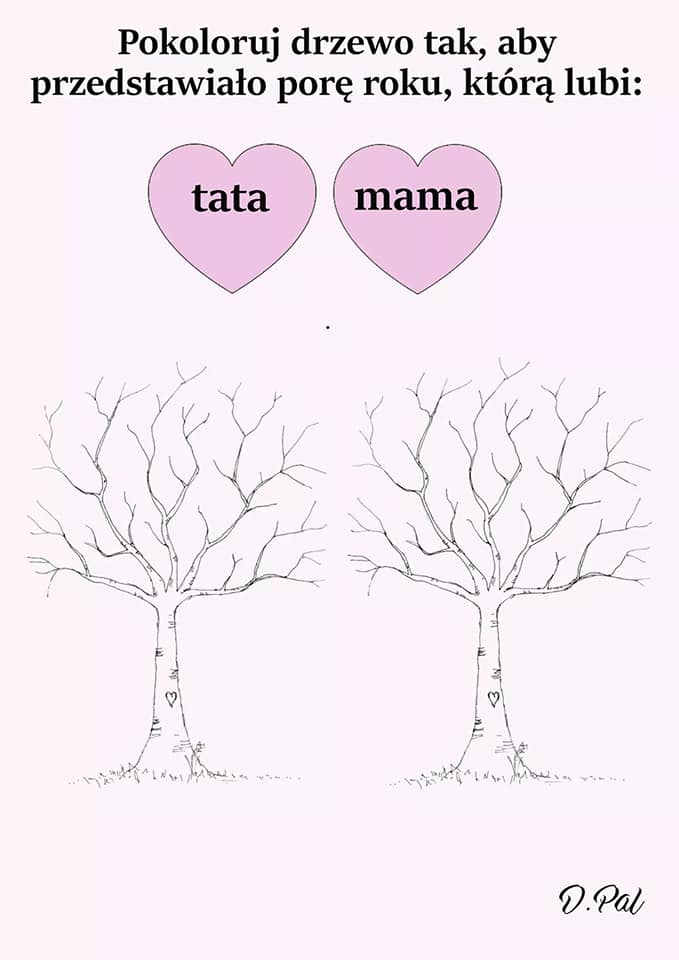 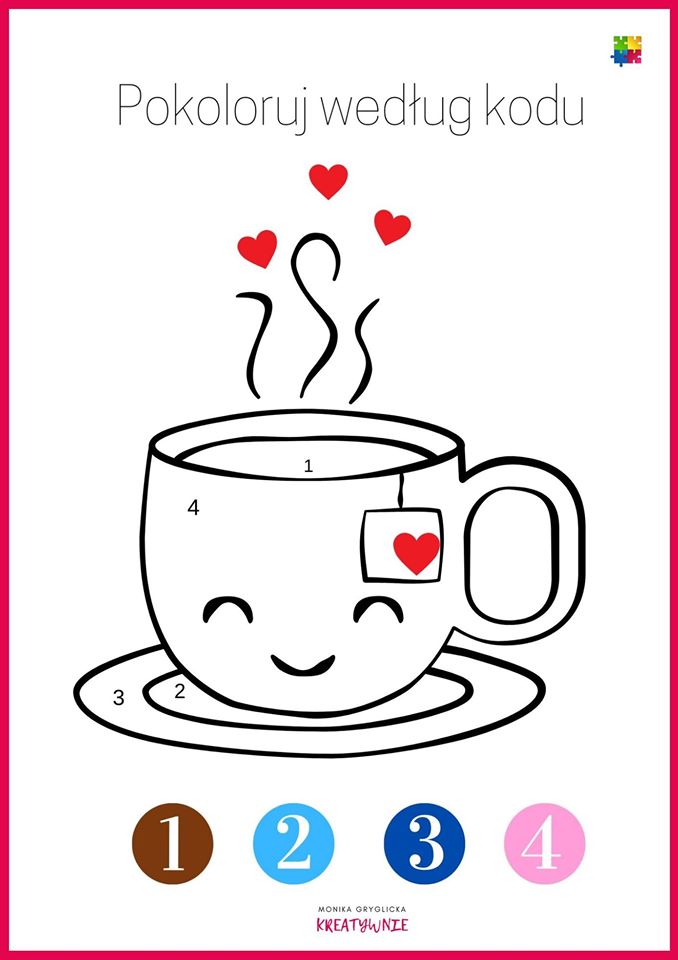 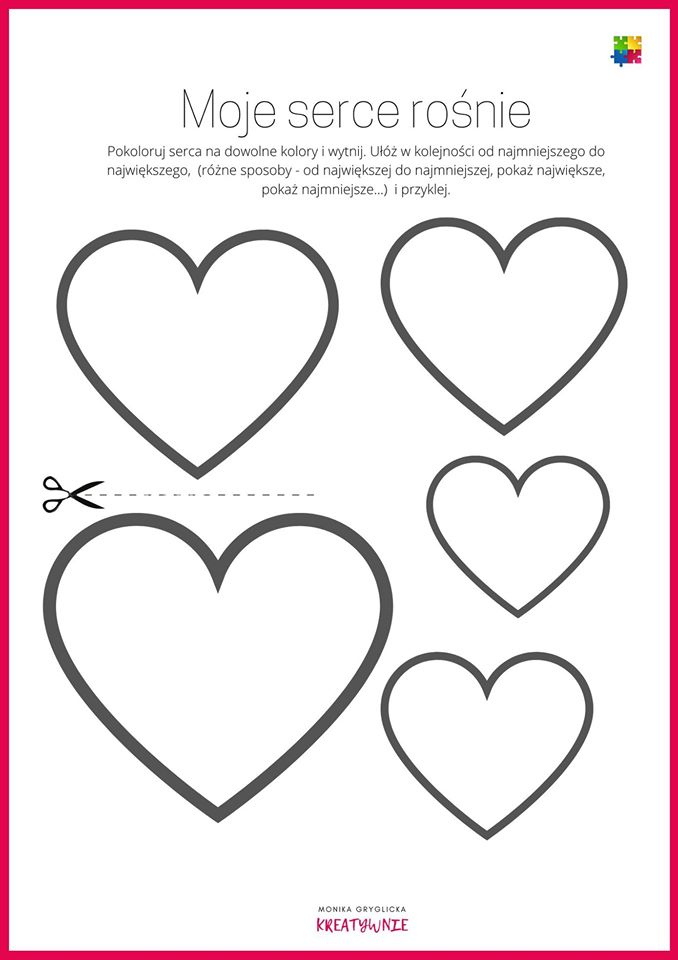 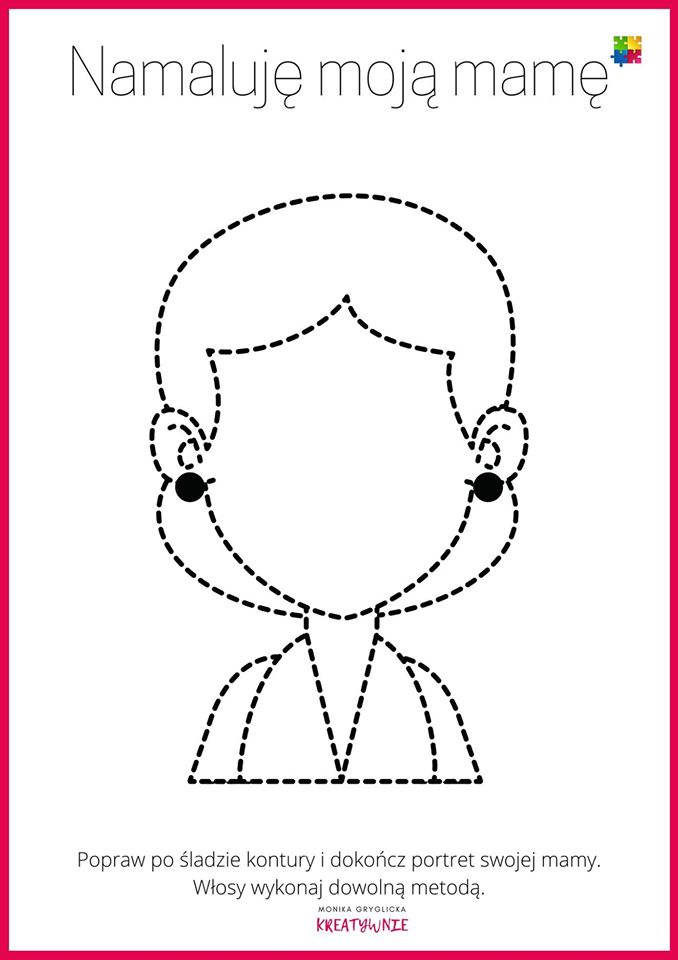 